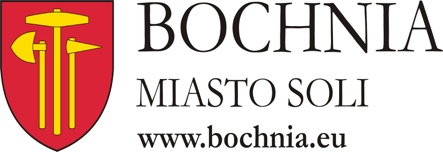 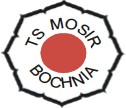 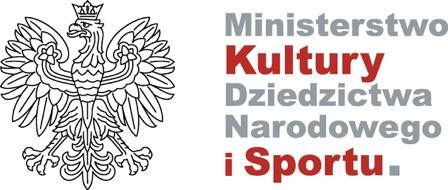 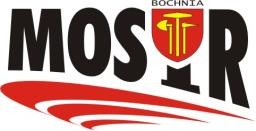 XXIII MIĘDZYNARODOWY TURNIEJ JUDO MŁODZIKÓW I DZIECI W BOCHNIZgoda rodziców/opiekunów naudział niepełnoletniego dziecka/podopiecznego w zawodach sportowychimię i nazwisko rodzica/opiekunaadrestel. KontaktowyPESEL dzieckaOŚWIADCZENIEJa niżej podpisany/a wyrażam zgodę na udział mojego podopiecznego/ dziecka……………...............………………………………………………………...................................................................(imię i nazwisko dziecka)w XXIII Międzynarodowym Turnieju Młodzików i Dzieci w Judo w dniach 19 - 20.06.2021r. Organizowanychprzez TS MOSIR i MOSiR Bochnia.Oświadczam, że stan zdrowia dziecka jest mi znany i umożliwia mu udział w konkurencjach sportowych. Oświadczam, że dziecko/podopieczny nie ma przeciwwskazań zdrowotnych do udział w zawodach sportowych.Wyrażam zgodę na przeprowadzenie wszelkich niezbędnych zabiegów lub operacji w stanach zagrażających życiu lub zdrowiu mojego dziecka/podopiecznego. Opiekę nad dzieckiem/ podopiecznym będzie sprawował Trener ……………….......................................................................................W razie decyzji lekarskiej o hospitalizacji, zobowiązuję się do odbioru dziecka/podopiecznego ze szpitala.……………….………..………………………………………………………..Podpis rodzica/opiekuna prawnegoZGODA NA PRZETWARZANIE DANYCH OSOBOWYCHWyrażam zgodę na przetwarzanie danych osobowych mojego dziecka/podopiecznego dla potrzeb niezbędnych do jego udziału w w/w zawodach.Wyrażam zgodę na fotografowanie i filmowanie wizerunku mojego podopiecznego/dziecka i ewentualne wykorzystanie wizerunku na stronie internetowej i w innych materiałach tworzonych przez MOSiR Bochnia oraz Towarzystwo Sportowe MOSIR Bochnia promujących w/w turniej.Zapoznałem się z Klauzulą Informacyjną dotyczącą ochrony danych osobowych.………………………………………………………………………….Podpis rodzica/opiekuna prawnegoMiejscowość, data ……………………………………………KWESTIONARIUSZ SANITARNYOsób przebywających na XXIII Międzynarodowym Turnieju Młodzików i Dzieci w Judo w dniach 19 - 20.06.2021r. na Hali Widowiskowo-Sportowej przy ul. Ks. J. Poniatowskiego 32 w Bochni.(w imieniu osoby niepełnoletniej kwestionariusz wypełnia rodzic/opiekun prawny)DANE UCZESTNIKA:Imię i nazwisko ……………………………………………………………………………………………………………Klub sportowy ……………………………………………………………………...........................................Ja niżej podpisany, mając na uwadze potrzebę ochrony zdrowia osób przebywających na Turnieju, świadomy niebezpieczeństwa związanego z trwającym stanem epidemii spowodowanej przez wirusa SARS-CoV-2 i rozprzestrzeniania się choroby zakaźnej u ludzi, wywołanej tym wirusem, zarazem wyrażając chęć uczestniczenia w zawodach sportowych organizowanych/współorganizowanych przez Towarzystwo Sportowe MOSIR i Miejski Ośrodek Sportu i Rekreacji w Bochni, oświadczam, że:Rozumiem, że pomimo podjętych przez organizatora środków bezpieczeństwa, mających na celu ograniczenie ryzyka zakażenia wirusem SARS-CoV-2, ryzyko to nadal istnieje.  Oświadczam, że uczestniczę w zawodach na własną odpowiedzialność i ryzyko.Wyrażam zgodę na poddanie się wszelkim zasadom bezpieczeństwa oraz rygorom sanitarnym obowiązującym w czasie trwania zawodów, mającym na celu zapobieżenie rozprzestrzeniania się wirusa SARS-CoV-2.Przyjmuję do wiadomości, że konsekwencją naruszania lub nieprzestrzegania zasad i rygorów sanitarnych może być usunięcie z zawodów sportowych. Mając na względzie potrzebę ochrony zdrowia osób przebywających na zawodach oraz na terenie Hali Widowiskowo-Sportowej przy 
ul. Ks. J. Poniatowskiego 32 w Bochni w załączeniu podaję odpowiedzi na poniższe pytania:Czy ma Pani / Pan jakiekolwiek objawy infekcji górnych dróg oddechowych ze szczególnym uwzględnieniem takich objawów jak kaszel, duszność oraz gorączka?	□ TAK	□ NIEJeżeli zaznaczyła Pani /zaznaczył Pan odpowiedź TAK, to proszę wskazać występujące objawy: .............................….................................................................................................................................................................................od kiedy ma Pan/Pani w/w objawy............................................................................................................................Czy w ciągu ostatnich 14 dni miała Pani / miał Pan kontakt z kimś, kto jest podejrzewany lub zdiagnozowany jako przypadek zakażenia wirusem SARS-CoV-2?	□ TAK	□ NIEJeżeli zaznaczyła Pani /zaznaczył Pan odpowiedź TAK, to proszę wskazać, czy była Pani poddana / był Pan poddany testowi na obecność wirusa SARS-CoV-2 i jaki jest jego wynik: .......................................……………………....Czy zdiagnozowano u Pani / Pana przypadek zakażenia wirusem SARS-CoV-2?    □ TAK	□ NIECzy przebywa Pani / Pan na obowiązkowej kwarantannie, o której mowa w przepisach wydanych na podstawie art. 34 ust. 5 ustawy z dnia 5 grudnia 2008 r. o zapobieganiu oraz zwalczaniu zakażeń i chorób zakaźnych u ludzi (Dz. U. z 2019 r. poz. 1239, z późn. zm.)? □ TAK □ NIEOświadczenie rodzica/opiekuna prawnego osoby niepełnoletniej:W przypadku wystąpienia u mojego dziecka niepokojących objawów choroby (podwyższona temperatura, kaszel, duszności) lub w przypadku takiej decyzji lekarza lub odpowiednich służb sanitarnych, zobowiązuję się do niezwłocznego odbioru dziecka z zawodów.Podaję nr telefonu kontaktowego…………………………………………………....................................Podpis rodzica/opiekuna prawnego …………………………………………………………………………………Ze względu na obecną sytuację epidemiologiczną dotyczącą wirusa SARS-CoV-2 zaleca się, aby podczas przebywania w budynkach i na terenach przeznaczonych do korzystania podczas zgrupowania:unikać podawania rąk na powitanie,nie dotykać dłońmi okolic twarzy zwłaszcza ust, nosa i oczu (nie pocierać!),zachować bezpieczną odległość (2m) od innych osób,jeśli to możliwe unikać rozmów blisko „twarzą w twarz”,regularnie i dokładne myć ręce wodą z mydłem lub zdezynfekować je środkiem na bazie alkoholu,stosować zasady ochrony podczas kichania i kaszlu – podczas kichania i kaszlu należy zakryć usta oraz nos zgiętym łokciem lub chusteczką. Potem należy jak najszybciej wyrzucić chusteczkę do zamkniętego kosza, umyć ręce używając mydła i wody lub zdezynfekować je środkiem na bazie alkoholu (min. 60%). Zakrycie ust oraz nosa podczas kichania i kaszlu zapobiega rozprzestrzenianiu się zarazków, w tym wirusów. Jeśli nie przestrzega się tej zasady można łatwo zanieczyścić przedmioty i powierzchnie lub przenieść wirusa na dłoniach, np. przy powitaniu osoby.ORGANIZATORZYTowarzystwo Sportowe MOSiR BochniaMiejski Ośrodek Sportu i Rekreacji w BochniDofinansowano ze środków Funduszu Rozwoju Kultury Fizycznej, których dysponentem jest Minister Kultury, Dziedzictwa Narodowego i Sportu.Zadanie współfinansowane ze środków Miasta BochniaTERMIN I MIEJSCE ZAWODÓW19 - 20.06.2021r. (sobota - niedziela)Hala Widowiskowo-Sportowa im. W. Stawiarskiego 
ul. Ks. J. Poniatowskiego 32, 32-700 BochniaPROGRAM ZAWODÓWSOBOTA – 19.06.2021Zawody dla kategorii wiekowych: U-16 - 2006/2007U-14 - 2008/200910.00 – 11.00 – weryfikacja, losowanie11.15 – rozpoczęcie zawodówdekoracja zwycięzców na bieżąco po zakończeniu walk 
w poszczególnych kategoriach wagowychNIEDZIELA – 20.06.2021Zawody dla kategorii wiekowych: U-12 - 2010/2011U-10 - 2012/201310.00 – 11.00 – weryfikacja, losowanie11.15 – rozpoczęcie zawodówdekoracja zwycięzców na bieżąco po zakończeniu walk 
w poszczególnych kategoriach wagowychKATEGORIE WAGOWEU – 16 DZIEWCZĘTA: 36, 40, 44, 48, 52, 57, 63, 70, +70kg.CHŁOPCY: 42, 46, 50, 55, 60, 66, 73, 81, 90, +90kg.U – 14 DZIEWCZĘTA: 30, 33, 36, 40, 44, 48, 52, 57, 63, +63kg. CHŁOPCY: 32, 35, 38, 42, 46, 50, 55, 60, 66, 73, +73kg. U – 12 i U – 10 Kategorie wagowe zostaną ustalone w dniu zawodów, po weryfikacji zgłoszeń W zgłoszeniu prosimy podać dokładną wagę zawodników.Wagi w dniu zawodów nie będzie, organizator zastrzega sobie prawo do losowej kontroli wagi.Wszyscy trenerzy zobowiązani są do oddania wypełnionych 
i podpisanych kwestionariuszy sanitarnych, oraz zgody na przetwarzanie danych osobowych/ zgody rodziców na udział zawodnika/czki w zawodach 
(dokumenty w załączeniu)OPŁATA STARTOWA40 złotych od zawodnika zgłoszonego drogą elektroniczną do dnia 17.06.2021r.50 złotych od zawodnika zgłoszonego po terminie lub w dniu zawodów Startowe płatne gotówką w dniu zawodów ZGŁOSZENIAZgłoszenie powinno zawierać dokładną wagę zawodnika.Zgłoszenia dokonują trenerzy tylko drogą elektroniczną poprzez wypełnienie 
i przesłanie formularza zgłoszeniowego na judobochnia@gmail.comRejestracja możliwa jest do czwartku 17.06.2021r do godz. 21.00. 
Po tym terminie rejestracja możliwa wyłącznie w dniu zawodów.Zgłoszenie do zawodów jest równoznaczne z akceptacją postanowień niniejszego Komunikatu Organizacyjnego.Wymagana zgoda na przetwarzanie wizerunku i danych osobowych zawodników oraz oświadczenie COVID-19.KONTAKTKierownik zawodów: Sabina Bajda tel: +48 604 435 977Sebastian Serwiński tel: +48 604 409 625 
e-mail: judobochnia@gmail.comNAGRODYMedale i dyplomy za miejsca I – III, statuetki za I miejsca, nagrody rzeczowe dla najlepszych zawodników, gadżety dla wszystkich zawodników, puchary dla klubów od miejsca I do V,   w klasyfikacji drużynowej łącznej dla grup wiekowych U-16  i U-14. INNE INFORMACJETurniej punktowany do rankingu KOZ Judo.Walki rozgrywane będą na 5 matach, systemem grupowym i pucharowym.Czas walki: 3 minuty U – 16 (dogrywka – bez limitu czasu).3 minuty U – 14 (dogrywka – 1 minuta Golden Score + Hantei)2 minuty U – 12, U – 10 (dogrywka – 1 minuta Golden Score + Hantei).W przypadku 2 zawodników w wadze – walka do 2 wygranych.Zawodniczki / zawodnicy muszą posiadać ważne ubezpieczenie 
od następstw nieszczęśliwych wypadków (NNW). Odpowiedzialność 
za zapewnienie ubezpieczenia spoczywa na Klubach.Organizator nie ponosi odpowiedzialności za zaistniałe wydarzenia.